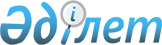 О внесении изменений и дополнений в постановление Правительства Республики Казахстан от 29 ноября 2007 года № 1149
					
			Утративший силу
			
			
		
					Постановление Правительства Республики Казахстан от 31 декабря 2008 года № 1321. Утратило силу постановлением Правительства Республики Казахстан от 10 августа 2015 года № 636      Сноска. Утратило силу постановлением Правительства РК от 10.08.2015 № 636 (вводится в действие со дня его первого официального опубликования).      Правительство Республики Казахстан ПОСТАНОВЛЯЕТ : 



      1. Внести в постановление Правительства Республики Казахстан от 29 ноября 2007 года № 1149 "Об утверждении Правил формирования и ведения реестров в сфере государственных закупок" (САПП Республики Казахстан, 2007 г., № 45, ст. 529) следующие изменения и дополнения: 



      в Правилах формирования и ведения реестров в сфере государственных закупок, утвержденных указанным постановлением: 



      в пункте 2 слова "в электронном виде" заменить словами "в электронном виде посредством веб-портала государственных закупок (далее - веб-портал)"; 



      в пункте 3 слова "республиканском веб-сайте о государственных закупках" заменить словами "веб-портале"; 



      в подпункте 3) пункта 5 слово "или" заменить словом "и"; 



      дополнить пунктом 5-1 следующего содержания: 

      "5-1. Ведение реестра заказчиков осуществляется посредством веб-портала по форме согласно приложению 2 к настоящим Правилам."; 



      пункты 6 и 7 изложить в следующей редакции: 

      "6. Заказчик посредством веб-портала вносит сведения в реестр заказчиков согласно приложению 2 к настоящим Правилам не позднее трех рабочих дней с даты его государственной регистрации в органах юстиции. В случае реорганизации (ликвидации) либо внесения изменений в ранее внесенные сведения, заказчик в срок не позднее десяти рабочих дней со дня регистрации таких случаев в органах юстиции вносит измененные сведения в реестр заказчиков. 

      7. В случае отсутствия в представленных документах необходимых сведений, а также при обнаружении в них несоответствия, веб-портал уведомляет об отсутствии или несоответствии сведений заказчика с указанием причин отказа. 

      Уведомление заказчика о включении в реестр заказчиков соответствующих сведений с указанием присвоенного номера записи в реестре производится веб-порталом в автоматическом режиме."; 



      пункт 8 исключить; 



      в пункте 9 слова "и бумажном" исключить; 



      в пункте 11 слова "в уполномоченный орган в электронном виде и на бумажном носителе" заменить словами "уполномоченному органу посредством веб-портала в электронном виде"; 



      в пункте 12 после слов "уполномоченным органом" дополнить словами "посредством веб-портала"; 



      в пункте 13: 



      подпункт 3) изложить в следующей редакции: 

      "3) способ осуществления государственных закупок в соответствии с Законом, а также государственные закупки, осуществляемые без применения норм настоящего Закона, регламентирующих выбор поставщика и заключение с ним договора о государственных закупках;"; 



      в подпункте 4) после слов "итогов конкурса," дополнить словами "итогов проведения закупок из одного источника,"; 



      в подпункте 8): 

      слова "нахождения и" заменить словом "нахождения,"; 

      слова "(РНН) или" заменить словами "(РНН) и"; 

      в абзаце третьем слова "подпунктом 3)" заменить словами "подпунктами 3), 23) и 32)"; 



      пункт 14 изложить в следующей редакции: 

      "14. Заказчик посредством веб-портала вносит сведения о договоре (его изменении) путем заполнения электронной формы реестра договоров согласно приложению 7 к настоящим Правилам не позднее десяти рабочих дней с даты заключения договора (его изменения)."; 



      в пункте 15: 

      слова "направляет в уполномоченный орган в электронном виде и на бумажном носителе" заменить словами "посредством веб-портала вносит"; 

      слова "по форме согласно приложению 6" заменить словами "путем заполнения электронных форм реестра договоров согласно приложению 7"; 



      пункт 16 изложить в следующей редакции: 

      "16. В случае отсутствия в представленных документах необходимых сведений, а также при обнаружении в них несоответствия, веб-портал уведомляет об отсутствии или несоответствии сведений заказчика с указанием причин отказа. Уведомление заказчика о включении в реестр договоров соответствующих сведений с указанием присвоенного номера записи в реестре производится веб-порталом в автоматическом режиме."; 



      пункт 17 исключить; 



      пункт 18 изложить в следующей редакции: 

      "18. В случае представления заказчиком на веб-портал государственных закупок сведений об изменении договора или сведений о прекращении (об исполнении или неисполнении) действия договора, происходит автоматическое обновление записи в реестре с сохранением архива первоначальных сведений о договоре."; 



      пункты 19 и 20 исключить; 



      в пункте 22 слова "и бумажном" исключить; 



      в пункте 23 после слов "сведения о таком поставщике" дополнить словами "в электронном и бумажном виде"; 



      в подпункте 4) пункта 25 слова "(РНН) или" заменить словами "(РНН) и"; 



      приложение 1 к правилам исключить; 



      в приложении 2 к правилам: 

      в графе 6 таблицы слова "/БИН" исключить; 

      дополнить графой 6-1 следующего содержания: 

      "БИН"; 



      приложения 5 и 6 к правилам исключить; 



      приложение 7 к правилам изложить в новой редакции согласно приложению к настоящему постановлению; 



      в приложении 8 к правилам: 

      в графе 5 таблицы слова "/БИН, ИИН" исключить; 



      дополнить графой 5-1 следующего содержания: 

      "БИН, ИИН"; 



      в графе 7 слова "государственного договора" заменить словами "договора о государственных закупках"; 



      в приложении 9 к настоящим правилам: 

      в графе 7 таблицы слова "/БИН, ИИН" исключить; 



      дополнить графой 7-1 следующего содержания: 

      "БИН, ИИН"; 



      в графе 9 слова "государственного договора" заменить словами "договора о государственных закупках"; 



      в графе 10 слова "реестрах договора" заменить словами "реестре договоров". 



      2. Настоящее постановление вводится в действие со дня подписания и подлежит официальному опубликованию.        Премьер-Министр 

      Республики Казахстан                       К. Масимов Приложение          

к постановлению Правительства 

Республики Казахстан  

от 31 декабря 2008 года № 1321 Приложение 7       

к Правилам формирования и 

ведения реестров в сфере  

государственных закупок  

                         Реестр договоров  

Указания по заполнению заказчиком электронной 

формы реестра договоров по государственным закупкам 

      Веб-портал предоставляет заказчику в информационной системе автоматизированное рабочее место, посредством которого осуществляется доступ к электронной форме реестра договоров о государственных закупках. 



      В электронной форме реестра заказчик вносит сведения следующим образом: 



      В графе 2 "Дата последнего изменения записи" указывается дата в случае внесения изменения в договор государственных закупок в формате "день, месяц, год" (00.00.0000, например, 28.10.2008). 



      В графе 3 "Наименование" указывается полное наименование заказчика. 



      В графе 4 "РНН" указывается регистрационный номер налогоплательщика. 

      В графе 5 "БИН" указывается бизнес-идентификационный номер заказчика. 



      Графа 6 "Источник финансирования договора" заполняется исходя из следующего соответствия текстовой части и значения кодовой зоны: 

      Республиканский бюджет - 01; 

      местный бюджет - 02; 

      внебюджетные средства - 03; 

      собственные средства - 04. 



      Графа 7 "Способ осуществления государственных закупок" заполняется исходя из следующего соответствия текстовой части и значения кодовой зоны: 

      конкурс - 1; 

      запрос ценовых предложений - 2; 

      один источник - 3; 

      на организованных электронных торгах - 4; 

      через открытые товарные биржи - 5; 

      особый порядок - 6; 

      специальный порядок - 7; 

      изменение договора - 8; 

      без применения норм Закона - 9. 



      В графе 8 "Номер извещения о проведении государственных закупок" указываются номера, присвоенные извещению о проведении конкурса, в официальном печатном издании, на веб-портале и веб-сайте заказчика, номер, присвоенный извещению о проведении государственных закупок способом запроса ценовых предложений на веб-сайте заказчика. 



      В графе 9 "Дата подведения итогов государственных закупок" указывается дата подведения итогов конкурса, итогов запроса ценовых предложений, итогов закупок из одного источника, итогов торгов на товарной бирже, в формате "день, месяц, год" (00.00.0000). 



      В графе 10 "Реквизиты документа, подтверждающего основание заключения договора" указываются дата в формате "день, месяц, год" (00.00.0000), номер и наименование документа (например, N 54, протокол итогов конкурса). 



      В графе 11-12 "Договор" указывается дата заключения договора в формате "день, месяц, год" (00.00.0000) и номер, присвоенный договору. 



      В графе 13 "Код валюты договора" указывается код валюты договора в соответствии с классификатором валют. 



      В графах 14-17 "Сведения о регистрации договора в территориальных подразделениях казначейства (для государственных учреждений)" указываются реквизиты уведомления о регистрации, включая номер заявки и дату регистрации. 



      В графе 18 "Наименование товаров, работ, услуг" указывается наименование товаров, работ, услуг, закупаемых заказчиком в соответствии с договором. 



      В графе 19 "Код продукции по классификатору" указывается код поименованных в графе 18 товаров, работ, услуг в соответствии с классификатором товаров, работ, услуг. 



      В графе 20 "Цена за единицу" указывается цена в тенге (с точностью до второго десятичного знака после точки) за единицу товаров, работ, услуг. 



      В графе 21 "Количество" указывается количество товаров в соответствии с единицей измерения товаров, поименованной в графе 20. 



      В графе 22 "Сумма, в тенге" указывается сумма договора в тенге (с точностью до второго десятичного знака после точки). 



      В графе 23 "Наименование юридического лица (Ф.И.О. физического лица)" указывается полное наименование юридического лица или фамилия, имя, отчество физического лица - поставщика товаров, работ, услуг в соответствии с договором. 



      В графе 24 "Место нахождения (место жительства)" указывается почтовый индекс, наименование субъекта Республики Казахстан, города (населенного пункта), улицы, номер дома, офиса (если имеется) - для юридических лиц и почтовый индекс, наименование субъекта Республики Казахстан, города (населенного пункта), улицы, номер дома, квартиры, где физическое лицо зарегистрировано по месту жительства - для физических лиц. 



      В графе 25 "РНН" указывается регистрационный номер налогоплательщика - поставщика (РНН). 



      В графе 26 "БИН, ИИН" указывается бизнес-идентификационный номер (БИН) - для юридических лиц, индивидуальный идентификационный номер (ИИН) - для физических лиц. 



      В графе 27 "Статус" указывается код статуса поставщика, дающего право на предусмотренную законодательством государственную поддержку (при его наличии), исходя из следующего соответствия текстовой части и значения кодовой зоны: 

      отечественные товаропроизводители - 1; 

      отечественный поставщик работ, услуг - 2; 

      учреждения уголовно-исправительной системы - 3; 

      республиканские общественные организации инвалидов - 4. 



      В графе 28 "Телефон (факс)" указывается телефон и факс (при его наличии) поставщика. 



      В графе 29 "Дата исполнения по договору" указывается плановая дата завершения действия договора в соответствии с условиями договора в формате "месяц, год" (00.0000). 



      В графе 30 "Дата исполнения договора "Фактически" указывается дата исполнения договора в формате "день, месяц, год" (00.00.0000). 



      В графе 31 "Фактически оплачено заказчиком" указывается сумма, осуществленных в счет оплаты договора платежей в тенге либо в валюте указанной в договоре (при этом дробная часть отделяется точкой). 



      В графе 32 "Дата прекращения действия договора" указывается дата прекращения исполнения или неисполнения действия договора по иным причинам в формате "день, месяц, год" (00.00.0000). 



      В графе 33 "Основание и причина прекращения действия договора" указывается основание и причина прекращения действия договора в связи с его расторжением или по иным причинам. 
					© 2012. РГП на ПХВ «Институт законодательства и правовой информации Республики Казахстан» Министерства юстиции Республики Казахстан
				Номер 

записи 

в 

реестре Дата 

послед- 

него 

измене- 

ния 

записи Заказчик Заказчик Заказчик Источ- 

ник 

финан- 

сирова- 

ния 

дого- 

вора Способ 

осуще- 

ствле- 

ния 

госза- 

купок Номер 

извеще- 

ния о 

проведе- 

нии 

госза- 

купок Дата 

подведе- 

ния 

итогов 

гос- 

закупок Реквизиты 

документа, 

подтверж- 

дающего 

основание 

заключе- 

ния 

договора Договор Договор Номер 

записи 

в 

реестре Дата 

послед- 

него 

измене- 

ния 

записи наи- 

ме- 

но- 

ва- 

ние РНН БИН Источ- 

ник 

финан- 

сирова- 

ния 

дого- 

вора Способ 

осуще- 

ствле- 

ния 

госза- 

купок Номер 

извеще- 

ния о 

проведе- 

нии 

госза- 

купок Дата 

подведе- 

ния 

итогов 

гос- 

закупок Реквизиты 

документа, 

подтверж- 

дающего 

основание 

заключе- 

ния 

договора дата номер 1 2 3 4 5 6 7 8 9 10 11 12 Код 

валюты 

дого- 

вора Сведения о регистрации договора в 

территориальных подразделениях 

казначейства (для государственных 

учреждений) Сведения о регистрации договора в 

территориальных подразделениях 

казначейства (для государственных 

учреждений) Сведения о регистрации договора в 

территориальных подразделениях 

казначейства (для государственных 

учреждений) Сведения о регистрации договора в 

территориальных подразделениях 

казначейства (для государственных 

учреждений) Предмет договора Предмет договора Предмет договора Предмет договора Предмет договора Код 

валюты 

дого- 

вора заявка на 

регистрацию 

договора в 

территориальном 

подразделении 

Казначейства заявка на 

регистрацию 

договора в 

территориальном 

подразделении 

Казначейства уведомление о 

регистрации 

договора в 

территориальном 

подразделении 

Казначейства уведомление о 

регистрации 

договора в 

территориальном 

подразделении 

Казначейства наимено- 

вание 

товаров, 

работ, 

услуг код 

продукции 

по 

классифи- 

катору цена за 

единицу, 

тенге коли- 

чество сумма , 

тенге Код 

валюты 

дого- 

вора Дата номер Дата номер наимено- 

вание 

товаров, 

работ, 

услуг код 

продукции 

по 

классифи- 

катору цена за 

единицу, 

тенге коли- 

чество сумма , 

тенге 13 14 15 16 17 18 19 20 21 22 Информация о поставщиках 

(исполнителях, подрядчиках) по договору Информация о поставщиках 

(исполнителях, подрядчиках) по договору Информация о поставщиках 

(исполнителях, подрядчиках) по договору Информация о поставщиках 

(исполнителях, подрядчиках) по договору Информация о поставщиках 

(исполнителях, подрядчиках) по договору Информация о поставщиках 

(исполнителях, подрядчиках) по договору Дата 

исполнения 

договора Дата 

исполнения 

договора Прекращение действия 

договора Прекращение действия 

договора Прекращение действия 

договора наименование 

юридического 

лица (ф.и.о. 

физического 

лица) место 

нахожде- 

ния 

(место 

жительст- 

ва) РНН БИН, 

ИИН статус теле- 

фон 

(факс) по 

дого- 

вору фак- 

ти- 

чески фактичес- 

ки 

оплачено 

заказчи- 

ком, 

тенге дата основа- 

ние и 

причина 23 24 25 26 27 28 29 30 31 32 33 